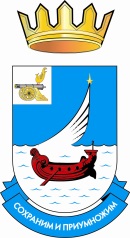 АдминистрацияПокровского сельского поселенияГагаринского района Смоленской областиПОСТАНОВЛЕНИЕот 04 мая 2016 г.									№ 15Об итогах исполнения бюджетамуниципального образованияПокровское сельское поселениеГагаринского района Смоленскойобласти за 1-ый квартал 2016 года.В соответствии со статьями 36, 264.2 Бюджетного Кодекса Российской Федерации, Уставом Покровского сельского поселения Гагаринского района Смоленской областиПостановляю:1. Утвердить отчет об исполнении бюджета муниципального образования Покровское сельское поселение Гагаринского района Смоленской области за 1-ый квартал 2016 года (прилагается).2. Направить отчет об исполнении бюджета муниципального образования Покровское сельское поселение Гагаринского района Смоленской области за 1-ый квартал 2016 года в Совет депутатов Покровского сельского поселения Гагаринского района Смоленской области и Контрольно-счетному органу муниципального образования «Гагаринский район» Смоленской области, осуществляющий полномочия Контрольно-счетного органа муниципального образования Покровское сельское поселение Гагаринского района Смоленской области.3. Опубликовать настоящее постановление с приложением в газете «Гжатский вестник».4. Настоящее постановление вступает в силу со дня его официального опубликования.Глава муниципального образованияПокровское сельское поселениеГагаринского районаСмоленской области							З.А. ДаниловаПРИЛОЖЕНИЕ К ПОСТАНОВЛЕНИЮ АДМИНИСТРАЦИИ ПОКРОВСКОГО СЕЛЬСКОГО ПОСЕЛЕНИЯ ГАГАРИНСКОГО РАЙОНА СМОЛЕНСКОЙ ОБЛАСТИ ОТ 04.05.2016г. №15 Исполнение бюджета муниципального образования Покровское сельское поселение Гагаринского района Смоленской области за 1-ый квартал 2016 года(тыс.рублей)II.Отчет об использовании бюджетных ассигнований резервного фондаАдминистрации Покровского сельского поселения Гагаринского районаСмоленской области за 1-ый квартал 2016 года.За 1-ый квартал 2016 года средства резервного фонда не использовались.III. Сведения о численности работников Администрации Покровского сельского поселения Гагаринского района Смоленской области и затрат на их содержание за 1-ый квартал 2016 года.Численность на 01.04.2016 (шт.ед.) – 8Объем затрат на их содержание (тыс.руб.) – 389,5Код бюджетной классификации РФНаименование показателяУтвержденоИсполнено% испол-ненияДОХОДЫДОХОДЫДОХОДЫДОХОДЫДОХОДЫДОХОДЫ1 00 00000 00 0000 000Налоговые и неналоговые доходы806,0160,820,020,0Налоговые доходы801,583,910,51 01 00000 00 0000 000Налоги на прибыль, доходы97,59,79,91 01 02000 01 0000 110Налог на доходы физических лиц97,59,79,91 03 00000 00 0000 000Налоги на товары (работы, услуги), реализуемые на территории Российской Федерации142,043,330,51 03 02000 01 0000 110Акцизы по подакцизным товарам (продукции), производимым на территории Российской Федерации142,043,330,51 06 00000 00 0000 000Налоги на имущество559,730,95,51 06 01000 00 0000 110Налог на имущество физических лиц39,21,23,11 06 06000 00 0000 110Земельный налог520,529,75,71 09 00000 00 0000 000Задолженность и перерасчеты по отмененным налогам, сборам и иным обязательным платежам2,30,00,01 09 04000 00 0000 100Налоги на имущество2,30,00,0Неналоговые доходы4,576,91708,91 11 00000 00 0000 000Доходы от использования имущества, находящегося в государственной и муниципальной собственности4,576,91708,91 11 05000 00 0000 120Доходы, получаемые в виде арендной либо иной платы за передачу в возмездное пользование государственного и муниципального имущества (за исключением имущества бюджетных и автономных учреждений, а также имущества государственных и муниципальных унитарных предприятий, в том числе казенных)4,576,91708,92 00 00000 00 0000 000БЕЗВОЗМЕЗДНЫЕ ПОСТУПЛЕНИЯ1950,0497,825,52 02 00000 00 0000 000Безвозмездные поступления от других бюджетов бюджетной системы Российской Федерации1950,0497,825,52 02 01000 00 0000 151Дотации бюджетам субъектов Российской Федерации и муниципальных образований1911,7478,125,02 02 03000 00 0000 151Субвенции бюджетам субъектов Российской Федерации и муниципальных образований38,319,751,400085000000000000000Итого доходов2756,0658,623,9РАСХОДЫРАСХОДЫРАСХОДЫРАСХОДЫРАСХОДЫ0100Общегосударственные вопросы1855,0508,227,40102Функционирование, высшего должностного лица субъекта РФ и муниципального образования441,982,218,60103Функционирование законодательных (представительных) органов государственной власти и представительных органов муниципальных образований52,113,525,90104Функционирование Правительства РФ, высших исполнительных органов государственной власти субъектов РФ, местных администраций1260,2389,530,90106Обеспечение деятельности финансовых, налоговых и таможенных органов и органов финансового (финансово-бюджетного) надзора17,317,3100,0                                                                                                                                                                                                                                                                           0111Резервный фонд50,00,00,00113Другие общегосударственные вопросы33,55,7    17,00200Национальная оборона38,37,619,80203Мобилизационная и вневойсковая подготовка38,37,619,80400Национальная экономика142,09,66,80409Дорожное хозяйство142,09,66,80500Жилищно-коммунальное хозяйство602,8103,117,10501Жилищное хозяйство4,90,12,00502Коммунальное хозяйство82,01,01,20503Благоустройство515,9102,019,8                               1000Социальная политика114,528,625,01001Пенсионное обеспечение114,528,625,01100Физическая культура и спорт3,40,00,01101Физическая культура3,40,00,000096000000000000000Итого расходов2756,0657,1   23,87900Профицит бюджета “+“, дефицит бюджета “-”0,0+1,5